Mystery birdsThe tables show the migration paths of three ospreys. Where does each bird end their migration journey? Choose a mystery bird. Plot its pathway on the map using the latitude and longitude. 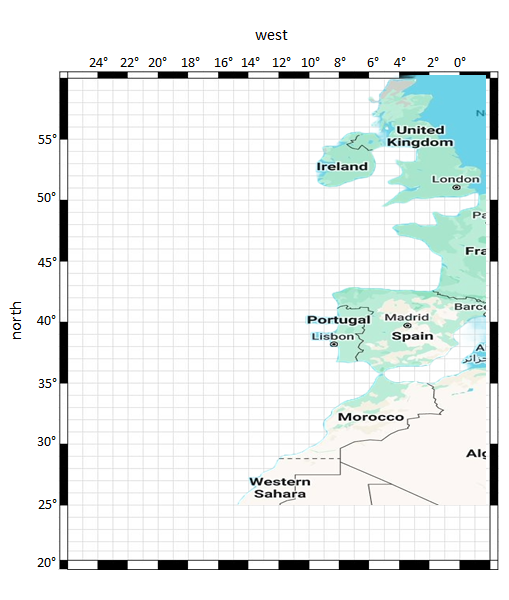 Where did your mystery bird end its journey?Mystery bird 1Date LatitudeLongitudeMB18/09/202255° N3° WMB19/09/202252° N3° WMB110/09/202250° N5° WMB112/09/202245° N8° WMB19/10/202243° N8° WMB123/11/202241° N8° WMB124/11/202240° N8° WMB125/11/202234° N12° WMB16/12/202227° N12° WMB131/12/202227° N13° WMystery bird 2Date LatitudeLongitudeMB226/08/202253° N2° WMB227/08/202250° N3° WMB229/08/202252° N8° WMB230/08/202251° N10° WMB231/08/202251° N9° WMB21/09/202252° N10° WMB225/08/202255° N3° WMB228/08/202249° N9° WMB24/09/202252° N9° WMystery bird 3Date LatitudeLongitudeMB324/08/202255° N3° WMB325/08/202252° N2° WMB326/08/202251° N3° WMB327/08/202246° N9° WMB328/08/202240° N9° WMB329/08/202240° N8° WMB31/09/202241° N8° W